Projekt pn. „Wsparcie techniczne i operacyjne w procesie pozyskiwania materiału dowodowego w postaci cyfrowej w sprawach zwalczania nadużyć naruszających interesy finansowe Unii Europejskiej” finansowany z Programu Unii Europejskiej Hercule III Nr identyfikacyjny projektu: 101012448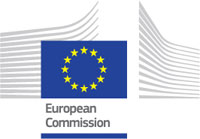 Załącznik nr 1 do SWZSzczegółowy opis przedmiotu zamówieniaPrzedmiotem zamówienia jest:dostawa 23 kompletów stacji roboczych spełniających niżej opisane wymagania wraz z opisanym niżej wyposażeniem oraz oprogramowaniem, udzielenie Zamawiającemu gwarancji na przedmiot zamówienia na warunkach szczegółowo określonych we Wzorze umowy, stanowiącym Załącznik nr 6 do SWZ, zapewnienie Zamawiającemu niewyłącznej licencji na korzystanie z niżej opisanego oprogramowania zainstalowanego w ramach przedmiotu zamówienia oraz dokumentacji dostarczonego oprogramowania, w zakresie szczegółowo określonym we Wzorze umowy, stanowiącym Załącznik nr 6 do SWZ, zapewnienie Zamawiającemu wsparcia technicznego na zaoferowane oprogramowanie na warunkach szczegółowo określonych we Wzorze umowy, stanowiącym Załącznik nr 6 do SWZ,przeprowadzenie szkolenia z zakresu obsługi oprogramowania do akwizycji oraz analizy danych z urządzeń mobilnych, obejmujące w szczególności zapewnienie osób prowadzących szkolenie, sal szkoleniowych, zakwaterowania i wyżywienia. Stacja robocza wraz z wyposażeniem i oprogramowaniem o niżej wymienionych parametrach technicznych – 23 komplety:Szkolenie	Ze względu na fakt, iż przedmiotem zamówienia jest usługa kształcenia zawodowego finansowana w całości ze środków publicznych, usługa podlega zwolnieniu z podatku VAT na podstawie art. 43 ust. 1 pkt 29 lit. c) ustawy o podatku od towarów i usług (t. j. Dz. U. z 2021r. poz. 685). Wykonawca, z którym zostanie podpisana umowa otrzyma stosowne oświadczenie o finansowaniu.Zakres usługi szkoleniowej: przeprowadzenie szkolenia z zakresu obsługi oprogramowania do akwizycji oraz analizy danych z urządzeń mobilnych;przeprowadzenie szkolenia dla 60 uczestników ze strony Zamawiającego realizowanych w maksymalnie 12-to osobowych grupach (edycja szkolenia) w formule stacjonarnej w liczbie 4 dni na grupę w wymiarze 32 godzin akademickich (przez godzinę akademicką Zamawiający rozumie 45 minut);szkolenie powinno się odbywać w przedziale godzinowym pomiędzy 8.00 a 16.00, 
w dniach roboczych. Przez dzień roboczy rozumie się dzień tygodnia z wyłączeniem soboty, niedzieli i innych dni ustawowo wolnych od pracy;szkolenie przeprowadzone zostanie w hotelu lub ośrodku szkoleniowo-wypoczynkowym znajdującym się w granicach administracyjnych województwa podlaskiego, posiadającym odrębną salę szkoleniową z możliwością podłączenia zestawów komputerowych oraz dostępem do Internetu szerokopasmowego;Wykonawca zapewnia i dostarcza zestawy komputerowe, na których ma zostać przeprowadzone szkolenie, do miejsca przeprowadzenia szkolenia;Wykonawca zapewni zakwaterowanie i wyżywienie dla uczestników szkolenia;szkolenie przeprowadzone zostanie przez osobę/-y posiadającą/-e certyfikaty lub inne dokumenty wystawione przez producenta oprogramowania do akwizycji oraz analizy danych z urządzeń mobilnych, potwierdzające uprawienia i kwalifikacje do prowadzenia szkoleń z zakresu obsługi zaoferowanego przez Wykonawcę oprogramowania;realizacja szkolenia powinna odbywać się zgodnie z harmonogramem oraz programem szkolenia zaakceptowanym przez Zamawiającego. Wszelkie zmiany harmonogramu wymagają akceptacji Zamawiającego;w trakcie szkolenia zostaną zapewnione dla jego uczestników przerwy kawowe (kawa, herbata, mleko, woda gazowana i niegazowana, soki, ciastka, ciasto – bez ograniczeń),Wykonawca zapewni dla każdego uczestnika szkolenia materiały szkoleniowe;Wykonawca po zakończeniu każdej z edycji szkolenia zorganizuje i przeprowadzi uczestnikom sprawdzian teoretyczny z zakresu tematyki szkolenia;szkolenie zostanie zakończone uzyskaniem przez uczestnika szkolenia certyfikatu potwierdzającego zdobyte umiejętności, jeżeli uczestnik uzyska 100 % frekwencję oraz zaliczy w co najmniej 50% sprawdzian teoretyczny z zakresu szkolenia. Zakres tematyczny szkolenia:	Wykonawca jest zobowiązany do przygotowania programu szkolenia i przesłania go drogą mailową Zamawiającemu do 10 dni roboczych przed planowanym pierwszym dniem szkolenia/edycji szkolenia. Program szkoleniowy powinien obejmować:zabezpieczanie materiału dowodowego zawierającego dane cyfrowe, oraz dobre praktyki postępowania z materiałem dowodowym,opis i praktyczne wykorzystanie interfejsu użytkownika oprogramowania,analizę urządzeń mobilnych, akwizycję oraz analizę danych z urządzeń mobilnych 
z wykorzystaniem narzędzi zakupionych zgodnie ze specyfikacją zawartą w niniejszym dokumencie,ćwiczenia praktyczne z zakresu odczytywania i analizy danych z urządzeń mobilnych przy wykorzystaniu zapewnionych przez szkolącego narzędzi (zgodnie ze specyfikacją zawartą w niniejszym dokumencie),zapewnienie zestawu treningowego (nośników do badania) dla każdego uczestnika szkolenia do wykorzystania w części praktycznej szkolenia.Dokumentacja związana z realizacją szkoleń: przygotowanie materiałów szkoleniowych dostępnych dla każdego uczestnika szkolenia. Materiały szkoleniowe powinny zostać udostępnione w wersji papierowej oraz elektronicznej;przygotowanie agendy szkolenia uczestnikom, zawierającej szczegółowy program szkolenia z czasem poświęconym na poszczególne moduły;dostarczenie kompletu certyfikatów potwierdzających zdobyte umiejętności Zamawiającemu; przeprowadzenie na zakończenie szkolenia ankiety ewaluacyjnej dotyczącej indywidualnej oceny szkolenia przez każdego z uczestników. Wzór ankiety zostanie dostarczony przez Zamawiającego przed rozpoczęciem szkolenia. Wykonawca zobowiązany będzie do przeprowadzenia ankiet ewaluacyjnych i przekazania ich Zamawiającemu, w terminie do 5 dni roboczych od zakończenia szkolenia. Ponadto Wykonawca jest zobowiązany do przygotowania podsumowania 
w formie zbiorczej wyników ankiety. Zamawiający dostarczy Wykonawcy wzór podsumowania przed rozpoczęciem szkolenia;przygotowania sprawdzianu teoretycznego w formie testu uwzględniającego program oraz zakres merytoryczny szkolenia. Test musi być imienny, nieanonimowy, 
a poprawność jego wypełnienia potwierdzona przez Wykonawcę;na programie, certyfikatach, testach, ankiecie, materiałach szkoleniowych powinna znaleźć się informacja, iż szkolenie realizowane jest w ramach projektu „Wsparcie techniczne i operacyjne w procesie pozyskiwania materiału dowodowego w postaci cyfrowej w sprawach zwalczania nadużyć naruszających interesy finansowe Unii Europejskiej” finansowanego z Programu Unii Europejskiej Hercule III. Informacje na temat prawidłowego oznaczenia wskazanych materiałów i dokumentów Zamawiający dostarczy Wykonawcy w terminie nie późniejszym niż 12 dni roboczych przed planowanym pierwszym dniem szkolenia, nie wcześniej jednak niż w terminie 3 dni roboczych od dnia podpisania umowy;Wykonawca zobowiązany jest do przekazania Zamawiającemu następujących dokumentów w terminie do 5 dni roboczych od dnia zakończenia szkolenia :listy uczestników szkolenia z każdego dnia szkolenia z podpisami uczestników,sprawdzonych testów uczestników szkolenia w formie pliku PDF,ankiet oceniających, przeprowadzonych wśród uczestników szkolenia wraz ze zbiorczym podsumowaniem wyników ankiet. Ankiety powinny zostać przekazane w postaci pliku pdf.,oryginałów certyfikatów potwierdzających zdobyte umiejętności, jednego kompletu materiałów szkoleniowych w formie elektronicznej, w celu przekazania ich do archiwum Projektu. Usługa hotelowa:obiekt stanowiący hotel lub ośrodek szkoleniowo-wypoczynkowy położony w granicach administracyjnych województwa podlaskiego;Wykonawca zobowiązany jest zapewnić uczestnikom każdej z edycji szkolenia, posiadającym miejsce zamieszkania poza miejscowością, w której położona jest sala szkoleniowa, 3 noclegi;Zamawiający wymaga, aby miejsce zakwaterowania i szkolenia znajdowało się w jednym obiekcie;sala szkoleniowa z miejscami siedzącymi dla każdego uczestnika szkolenia;w każdym pokoju wymagane jest zapewnienie: łazienki z ciepłą i zimną wodą 24h (wanna lub prysznic, mydełko toaletowe lub dozownik mydła, ręczniki), telewizor, czajnik;zakwaterowanie w pokojach maksymalnie 3-osobowych;w obiekcie wymagane jest zapewnienie bezpłatnego dostępu do Internetu 
w pomieszczeniach ogólnodostępnych i w pokojach;przestrzeganie czystości, higieny, przepisów sanitarnych i przepisów ppoż, zmiana pościeli i ręczników przy każdej edycji szkolenia, dla każdego uczestnika;Wykonawca zapewni wyłączną dostępność dla uczestników szkolenia co najmniej 6 miejsc parkingowych, w odległości nie większej niż 200 m od miejsca zakwaterowania, na cały czas trwania szkolenia;Wykonawca poniesie koszty ewentualnej opłaty klimatycznej;realizacja usługi przez Wykonawcę nastąpi z zachowaniem wszelkich zasad, wytycznych oraz procedur bezpieczeństwa, obowiązujących w trakcie epidemii SARS CoV-2.Usługa gastronomiczna:zapewnienie wszystkim uczestnikom szkolenia wyżywienia w postaci obiadu (1-4 dzień szkoleniowy) – w formie bufetu składającego się z: zupy (min. 2 do wyboru), drugiego dania mięsnego (min. 2 do wyboru) oraz 1 wegetariańskiego, dodatków: ryż, ziemniaki, makaron, kasza, itp. 2 rodzaje sałatek lub surówek, napoje: kawa, herbata, soki, woda mineralna gazowana, niegazowana;zapewnianie uczestnikom szkolenia posiadającym miejsce zamieszkania poza miejscowością, w której położona jest sala szkoleniowa i korzystającym z noclegu, wyżywienia w postaci:śniadania (2-4 dzień szkoleniowy) – w formie bufetu (bufet na zimno oraz na ciepło: sery, wędliny, jaja, pieczywo mieszane, masło, dżemy, jogurty owocowe, owoce) wraz z napojami w nieograniczonej ilości: kawa, herbata, soki, woda mineralna gazowana, niegazowana;kolacji (1-3 dzień szkoleniowy) – w formie bufetu składającego się z: min. 2 rodzajów ciepłego dania głównego do wyboru (mięso/ryba), zupy, 2 rodzajów sałatek lub surówek do wyboru, deseru, dodatków (pieczywo, masło, sosy, ziemniaki, itp.), napojów w nieograniczonej ilości: kawa, herbata, soki, woda mineralna gazowana i niegazowana;3) kolacja i obiad będą serwowane w pomieszczeniu zarezerwowanym wyłącznie dla uczestników szkolenia lub w pomieszczeniu z wyraźnie wyodrębnionym obszarem dla jej uczestników;4) realizacja usługi przez Wykonawcę nastąpi z zachowaniem wszelkich zasad, wytycznych oraz procedur bezpieczeństwa, obowiązujących w trakcie epidemii SARS CoV-2.6. Wyżywienie – uwagi ogólne:świadczenie usług żywienia zgodnie z Ustawą z dnia 25 sierpnia 2006 r. o bezpieczeństwie żywności i żywienia (Dz. U. z 2020 r. poz. 2021 ze zm.);wszystkie naczynia do posiłków powinny być szklane lub ceramiczne (z wyłączeniem plastiku);Wykonawca zapewni wyposażenie do organizacji wszystkich posiłków (między innymi: stoły, obrusy - tkanina, krzesła, naczynia, sztućce itp.);Wykonawca zapewni obsługę kelnerską – serwis gastronomiczny wszystkich posiłków (nakładanie i podawanie posiłków, sprzątanie stołów) w liczbie zapewniającej sprawną organizację, podawanie posiłków i sprzątanie;Wykonawca zobowiązany jest do terminowego przygotowania i podawania posiłków, zgodnie z ramowym planem szkoleń;Wykonawca zobowiązany jest do zachowania zasad higieny i obowiązujących przepisów sanitarnych przy przygotowaniu posiłków;w jadłospisie powinny zostać uwzględnione produkty ze wszystkich grup spożywczych;posiłki powinny zostać przygotowane z naturalnych produktów, metodą tradycyjną, bez użycia produktów typu instant lub produktów gotowych typu pierogi mrożone, klopsy, gołąbki itp.;Wykonawca zobowiązany jest do przygotowania posiłków zgodnie z zasadami racjonalnego wyżywienia, urozmaiconych, z pełnowartościowych świeżych produktów z ważnym terminem przydatności do spożycia.Termin realizacjiTermin wykonania przedmiotu umowy w terminie maksymalnie 12 tygodni od dnia podpisania umowy.Atrybut produktuParametry minimalneZastosowanieInformatyka śledcza. Przetwarzanie dużych ilości danych cyfrowych, wykonywanie skomplikowanych obliczeń podczas akwizycji oraz analizy danych.WyświetlaczMatryca typu IPS/PLS o rozmiarze 15,6 cala, rozdzielczości natywnej 1920x1080 z powłoką matową (antyrefleksyjną).Procesor (wydajność obliczeniowa)- architektura x64,- fizyczne 4 rdzenie,- powinien uzyskiwać w teście PassMark CPU wynik min. 10500 punktów (wynik zaproponowanego procesora musi się znajdować na stronie cpubenchmark.net).Pamięć operacyjna RAMMin.16 GBPamięć masowaDysk półprzewodnikowy (SSD) o pojemności min. 480GB z obsługą protokołu transmisji danych NVMe (otwarta specyfikacja), o wydajności przynajmniej 1000 MB/s.Układ graficznyZintegrowany z procesorem (CPU) układ graficzny ze współdzieloną pamięcią RAM. Komunikacja- obsługa łączności bezprzewodowej (WIFI) 6 generacji,- obsługa Bluetooth 5,- wbudowane gniazdo Ethernet w standardzie RJ45 10/100/1000Mb/s,Wbudowane przynajmniej 1 gniazdo typu C z interfejsem USB 3.1 Gen 1  lub nowszym,Wbudowane przynajmniej 2 gniazda typu A z interfejsem USB 3.1 Gen 1 lub nowszym.KlawiaturaPodświetlana klawiatura w układzie QWERTY 
z wydzielonym blokiem numerycznym.Mysz komputerowaMysz optyczna, bezprzewodowa (Bluetooth) z rolką i trzecim klawiszem funkcyjnym (dla osób prawo i leworęcznych), podkładka pod mysz.Wyposażenie multimedialneZintegrowana karta dźwiękowa, wbudowana kamera, mikrofon, głośniki. Czytnik kart pamięciZintegrowany czytnik kart SecureDigital (w standardzie SD lub microSD).Zasilacz sieciowyKomputer musi posiadać dedykowane złącze zasilacza sieciowego, które nie jest zintegrowane z gniazdem USB typu C.Napęd optycznyZewnętrzna nagrywarka Blu-Ray z możliwością zapisu na nośnikach optycznych zgodnych ze standardem Dual Layer.Zabezpieczenia sprzętoweFizyczne złącze zabezpieczające przed kradzieżą.Obsługa standardu Trusted Platform Module 2.0.Torba- rozmiar odpowiedni dla laptopa z matrycą 15,6”,- podwójne samokorygujące suwaki,- odpinany pasek na ramię,- wewnętrzna kieszeń na dokumenty i akcesoria,- zewnętrzna kieszeń zamykana na rzep lub zamek,- przegroda na notebooka wyściełana miękkim materiałem,- wzmocniona rączka.Listwa zasilająca5 gniazd CEE7/7 o długości 3m.Inne cechy- stacja robocza zawiera wszystkie dodatkowe komponenty dostarczone i zainstalowane (np. zasilacz 230V AC, system chłodzenia, kable, sterowniki) potrzebne do jej uruchomienia i działania z systemem operacyjnym opisanym poniżej. Wszystkie parametry są spełnione jednocześnie, bez użycia dodatkowych adapterów, przejściówek, itp.,- oprogramowanie ze wszystkimi sterownikami i bieżącymi aktualizacjami ma być zainstalowane na każdym z notebooków,- niedopuszczalne jest dostarczenie zestawu z zainstalowanym oprogramowaniem typu tzw. „trial”, „demo” itp. (innym niż to jest wyłącznie niezbędne do działania zestawu).Certyfikaty i standardyDeklaracja zgodności CE W ramach procedury odbioru związanej z wykonaniem umowy o udzielenie zamówienia publicznego, zamawiający zastrzega sobie prawo weryfikacji czy oprogramowanie i powiązane z nim elementy, takie jak certyfikaty/etykiety producenta oprogramowania dołączone do oprogramowania są oryginalne i licencjonowane zgodnie z prawem. W powyższym celu zamawiający może zwrócić się do przedstawicieli producenta danego oprogramowania z prośbą o weryfikację czy oferowane oprogramowanie i materiały do niego dołączone są oryginalne. W przypadku identyfikacji nielicencjonowanego lub podrobionego oprogramowania lub jego elementów, w tym podrobionych lub przerobionych certyfikatów/etykiet producenta, zamawiający zastrzega sobie prawo do wstrzymania płatności do czasu dostarczenia oprogramowania i certyfikatów/etykiet należycie licencjonowanych i oryginalnych oraz do odstąpienia od umowy w terminie 14 tygodni od dnia zawarcia Umowy. Ponadto, powyższe informacje zostaną przekazane właściwym organom w celu wszczęcia stosownych postępowań.OprogramowanieOprogramowanieSystem operacyjnyPreinstalowany system operacyjny Windows 10 Professional 64-bit w polskiej wersji językowej lub równoważny (wraz z licencją) pozwalający na jego reinstalację. Oprogramowanie powinno zawierać certyfikat autentyczności lub unikalny kod aktywacyjny. System operacyjny fabrycznie nowy, nieużywany i nieaktywowany nigdy wcześniej na żadnym innym urządzeniu.Kryteria równoważności:- wsparcie dla większości powszechnie użytkowanego sprzętu informatycznego (m.in. drukarki, skanery, urządzenia sieciowe),- wsparcie dla Active Directory,- wsparcie dla standardu Plug&Play,- wparcie dla połączeń wykorzystujących funkcję pulpit zdalny (RDP),- pełne wsparcie serwisowe i techniczne producenta systemu operacyjnego,- aktualizowanie systemu operacyjnego przez Internet,- wsparcie dla zdalnej instalacji, konfiguracji, administracji oraz aktualizacji systemu,- możliwość aktualizacji sterowników urządzeń 
z wykorzystaniem sieci internetowej,- graficzny interfejs użytkownika,- dostęp do systemu oparty na zasadach kont użytkowników 
i haseł,- funkcja wyszukiwania plików zintegrowana z systemem operacyjnym,- administrowanie systemem z wykorzystaniem reguł (polityk) wpływających na funkcjonalność systemu oraz zainstalowanych aplikacji,- system operacyjny musi mieć możliwość uruchamiania opisanego niżej oprogramowania do akwizycji i analizy danych z urządzeń mobilnych.Pakiet oprogramowania biurowegoPakiet oprogramowania biurowego Microsoft Office 2019 H&B w polskiej wersji językowej, zawierający edytor tekstu, arkusz kalkulacyjny oraz aplikację do tworzenia 
i prowadzenia prezentacji lub równoważny. Dostarczony na nośniku fizycznym lub w wersji cyfrowej. Kryteria równoważności:- wymagane jest aby oprogramowanie zapewniało edycję dokumentów cyfrowych spełniających warunki:kompletność i dostępność opisu formatu dokumentów,zdefiniowany układ informacji XML zgodny 
z Załącznikiem 2 Rozporządzenia Rady Ministrów 
z dnia 12 kwietnia 2012 r. w sprawie Krajowych Ram Interoperacyjności, minimalnych wymagań dla rejestrów publicznych i wymiany informacji w postaci elektronicznej oraz minimalnych wymagań dla systemów teleinformatycznych (Dz.U. 2017, poz. 2241 ze zm.),tworzenie plików w formacie XML,- możliwość dodawania metadanych do wytworzonych plików,- kompatybilność z wyżej opisanym systemem operacyjnym,  - wykonywanie i edytowanie makr oraz kodu napisanego 
w języku programowania Visual Basic w plikach xls, xlsx oraz formuł w plikach utworzonych w MS Office bez utraty danych oraz bez konieczności modyfikowania dokumentów,- wsparcie dla bezproblemowej edycji, wyświetlania, drukowania w niezmienionej formie (zachowane formatowanie) treści zapisanych w plikach w formatach: doc, docx, xls, xlsx, ppt, pptx,- wsparcie dla zapisu wytworzonych/edytowanych treści 
w formacie pdf.Oprogramowanie do akwizycji oraz analizy danych z urządzeń mobilnych z zestawem dedykowanych kabli komunikacyjnychOprogramowanie powinno posiadać następujące funkcjonalności:- przełamywanie haseł (PIN, gest),- analiza danych zapisanych w chmurze (np. ICloud),- obsługę co najmniej systemów: Android, iOS, Windows Phone, BlackBerry, Symbian,- fizyczne oraz logiczne metody ekstrakcji danych,- odczyt danych z kart SIM,- klonowanie kart SIM,- odczyt wiadomości tekstowych, listy połączeń głosowych, spisu kontaktów, wiadomości e-mail, plików graficznych, plików dźwiękowych, plików wideo, danych 
z komunikatorów internetowych m. in. Viber, Signal, Skype, Messenger, - odzyskiwanie danych usuniętych,- wykonywanie raportów z odczytanych danych w języku polskim,- akwizycja i analiza danych z nawigacji GPS,- analizę kopii zapasowych urządzeń z systemem iOS przechowywanych w chmurze iCloud,- wyszukiwanie fotografii zgodnej z zadanym wzorcem,- wykrywanie szkodliwego oprogramowania na analizowanym urządzeniu.Oprogramowanie licencjonowane, w pełnej wersji, bez ograniczeń ilości przeprowadzonych odczytów. Wymagana jest kompatybilność oprogramowania z zamówionym sprzętem komputerowym oraz systemem operacyjnym.Kable komunikacyjne do telefonów komórkowych i urządzeń mobilnych. W tym: micro USB, mini USB, micro USB 3.0, USB 3.1 typu C, Lightning, kabel EDL. Kable muszą spełniać wymogi producentów urządzeń mobilnych do komunikacji z komputerem oraz obsługiwać szybkie ładowanie przynajmniej w wersji 4.0 dla złącz USB typu. C i micro USB oraz szybkie ładowanie dla złącza Lightning.Wymagany minimalny okres wsparcia technicznego (aktualizacje) – 60 miesięcy.PeryferiaPeryferiaSprzętowe blokery zapisu wraz z walizką Urządzenia elektroniczne podłączane do stanowiska komputerowego z wykorzystaniem interfejsu przynajmniej USB 3.0, zapewniające blokowanie zapisu na nośnikach pamięci wyposażonych w złącza: SATA, ATA, SAS, USB, FireWire, PCIe (adaptery do: M.2, U.2, Apple SSD PCIe, Apple 2016+ SSD PCIe, PCIe SSD ) wraz z niezbędnym do prawidłowego funkcjonowania zestawem kabli i zasilaczy oraz podłączanym do stanowiska komputerowego z wykorzystaniem interfejsu przynajmniej USB 3.0, czytnikiem kart pamięci (SD, microSD, SmartMedia/xD, CompactFlash, Memory Stick) z blokadą zapisu. Walizka dostosowana do ilości blokerów.Duplikatory pamięci masowych- autonomiczne urządzenie elektroniczne wykonujące wierne kopie binarne cyfrowych nośników danych,- interfejsy: SATA, USB 3.0, PCIe, SAS, FireWire 800, IDE,- możliwość jednoczesnego wykonywania kopii binarnej na 2 dyski docelowe (HDD, SSD),- kopiowanie/klonowanie dysk na dysk,- tworzenie obrazów cyfrowych nośników danych do pliku,- obliczanie i weryfikacja wartości funkcji skrótu,- trwałe kasowanie danych z cyfrowych nośników danych poprzez nadpisywanie,- dźwiękowe informowanie o stanie przebiegu procesu wykonania kopii binarnej,- blokowanie zapisu na źródłowym cyfrowym nośniku danych,- wstępna analiza stanu HDD/SSD (w tym błędów S.M.A.R.T),- bezpieczne odłączanie cyfrowego nośnika danych od urządzenia. 